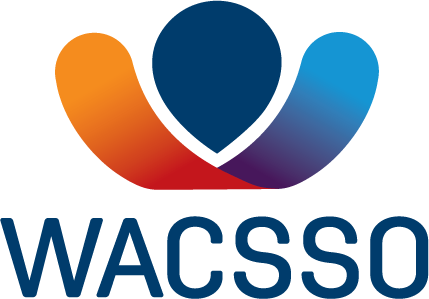 Summary of the Affairs of the Association TemplateThe completed ‘Summary of the Affairs of the Association’ can assist with handover at the rise of the AGM.  This template is also available as a downloadable PDF document on the WACSSO website at: www.wacsso.wa.edu.au/pc-resources/ under P&C Templates/Forms.Legal Registered Name: _______________________________ (insert school name)Parents and Citizens’ Association Incorporated Incorporated Association Registration Number (IARN): ___________________________Date of Incorporation: _______________________________________________________AGM Date (within 4 months of the end of the financial year):  ____________________Western Australian Council of State School Organisations (WACSSO)Affiliation - Date Paid: ___________________________________ (due prior to 30 June)Public Liability and Volunteer Accident Insurance is included in the WACSSO Affiliation.Reporting Responsibility: FinancialsFinancial Year: ______________________________________________________________Bank Accounts held with: ____________________________________________________Account Details:Name: ____________________________________________________________________BSB: ______________________________________________________________________Account Number: ___________________________________________________________Current Signatories: _____________________________________________________________________________________________________________________________________________________________________________________________________________________________________________________________________________________________Accountant/Bookkeeper: ____________________________________________________Auditor or Reviewer: ________________________________________________________Common Seal (if the Association has one)Custody: ___________________________________________________________________Authorised users: ___________________________________________________________TaxationAustralian Business Number (ABN):  ___________________________________________Tax File Number (TFN): _______________________________________________________Taxation Registrations (i.e. GST, PAYG, FBT):  ____________________________________Taxation exemptions (i.e. PBI, DGR):  ___________________________________________Authorised contact for Australian Taxation Office (ATO) – Name and Contact Number: ___________________________________________________________________________Reporting Responsibility: Insurance (employees, canteen or stock)Provider: ___________________________________________________________________Certificate of Insurance (Policy) Number:  ______________________________________Inclusions: ____________________________________________________________________________________________________________________________________________Committee MeetingsHow often does the committee meet (note – must meet at lease once/term): ___________________________________________________________________________Notice requirements for committee meetings (note: minimum notice is 7 days):  ___________________________________________________________________________Quorum for committee meetings (note: quorum for large schools is 8 and for small schools is 5: _______________________________________________________________AssociationsOnlinePrimary User*: ______________________________________________________________Authorised user(s)**: ________________________________________________________*Karen Izard (WACSSO Representative) is a Primary User for all P&Cs. Please no not remove her.** Authorised users can upload an AISReporting Responsibility: Australian Charities and Not for Profit Commission (ACNC) - if registeredResponsible Persons listed: ____________________________________________________________________________________________________Reporting Responsibility:LicensesCustody of RecordsReporting RequirementReported toDue DateUpdate P&C Office BearersWACSSOBefore 30 AprilUpdate P&C Office BearersSchool PrincipalBefore 30 AprilSubmit Financial Statement & Solvency StatementWACSSOWithin 4 months after the end of every financial yearReporting RequirementReported toDue DateOffice Bearer NotificationATOAs soon as possible after AGMBusiness Activity Statements (if required)ATOQuarterly: 28 October, 28 February, 28 April and 28 JulySuperannuation (if required)Superannuation Clearing HouseQuarterly: 28 October, 28 February, 28 April and 28 JulyReporting RequirementReported toDue DateAssociations Information Statement (AIS)Consumer Protection through AssociationsOnlineWithin 6 months after the end of every financial yearChanges to address or address for serviceConsumer Protection through AssociationsOnlineWithin 28 days of a change occurringReporting RequirementReported toDue DateAssociations Information Statement (AIS)Through ACNC Charity PortalReport Annually within 6 months after the end of every financial yearChanges to legal name, address for service or Responsible PersonsThrough ACNC Charity PortalWithin 28 days of a change occurring for medium and large charities.Within 60 days for small charities.License typeLicense numberRenewal dateeg Liquor licenseRecordCurrent Custodian or storage locationRules/ConstitutionCertificate of IncorporationLicences and registration certificatesRegister of MembersRecord of Office HoldersMember application FormsFinancial recordsBanking RecordsFinancial ReportsContacts and agreementsMeeting minutesCorrespondencePolicies and proceduresWebsite/Facebook details